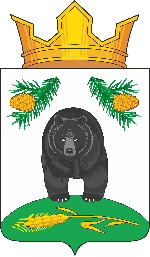 АДМИНИСТРАЦИЯ НОВОКРИВОШЕИНСКОГО СЕЛЬСКОГО ПОСЕЛЕНИЯПОСТАНОВЛЕНИЕ09.01.2024                                                                                                                     № 12О списании основных средств с забалансового счета Администрации Новокривошеинского сельского поселения      В связи с износом основных средств      ПОСТАНОВЛЯЮ:1. Бухгалтерии (Дубанос Т.А.) списать с баланса Администрации Новокривошеинского сельского поселения следующее имущество с подотчета Стреха Н.П.:2. Контроль за исполнением данного постановления оставляю за собой.Глава Новокривошеинского сельского поселения                                   А.О. Саяпин(Глава Администрации)	Исп. Стреха Наталья Павловна	тел. 8(38251) 4-74-32.			№ п/пНаименование, адрес№ в реестреКол-вошт.Дата вводаБалансовая стоимость, руб.Остаточная стоимостьПричина списания01040020400000 244 S2101040020400000 244 S2101040020400000 244 S2101040020400000 244 S2101040020400000 244 S2101040020400000 244 S2101040020400000 244 S211.Швабра деревянная1201365,000Не подлежит ремонту2.Электрочайник12020499,000Не подлежит ремонту0301 2181100000 244 S210301 2181100000 244 S210301 2181100000 244 S210301 2181100000 244 S210301 2181100000 244 S210301 2181100000 244 S210301 2181100000 244 S213.Автономные дымовые пожарные извещатели162023360,000Переданы по акту приема- передачи0409 0000000000 244 S 210409 0000000000 244 S 210409 0000000000 244 S 210409 0000000000 244 S 210409 0000000000 244 S 210409 0000000000 244 S 210409 0000000000 244 S 214.Знак дорожный 6.4»Место стоянки»120161400,000Не подлежит восстановлению (выгорел) 5.Знак дорожный 9.17 «Инвалиды»12016740,000Не подлежит восстановлению (выгорел)6.Знак «Остановка запрещена»2201824000Не подлежит восстановлению (выгорел)